В рамках Санкт -Петербургского проекта культуры и искусства «Вдохновение. Виват-талант»XVIII Международный конкурс искусств          «Петербургская весна»Протокол «Хореография - Столица танца»Участие без трансляции: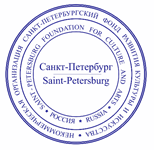 «УТВЕРЖДАЮ»Президент Некоммерческой организации 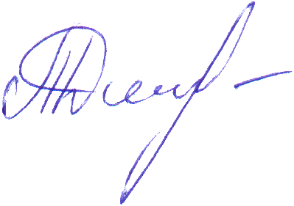 «СПб ФРКИ» _______________________Дмитришина Т.С. "8" марта 2021 г.Танцевальный коллектив «MARJAKE»Категория 9-10 летСтилизация народного танцаРуководитель - Вера РыжковаЭстония, г.Кохтла-ЯрвеТаммикуская основная школа г.Кохтла-ЯрвеДипломант 2Ведущий творческий коллектив города Москвы «ACTION-DANCE»Категория 9-10 летРуководитель Ольга Александровна ЧуковаРоссия, г. Москва, ГБУДО г. Москвы ДШИ «Родник»Дипломант 1ДУЭТПахомова Полина - Ковалева МарияКатегория 9 летВедущий творческий коллектив города Москвы «ACTION-DANCE» ДуэтРуководитель - Ольга Александровна ЧуковаРоссия, г. Москва, ГБУДО г. Москвы ДШИ «Родник»Дипломант 111-12Ведущий творческий коллектив города Москвы «ACTION-DANCE»Категория 11-12 летРуководитель Ольга Александровна ЧуковаРоссия, г. Москва, ГБУДО г. Москвы ДШИ «Родник»Лауреат 2Ведущий творческий коллектив города Москвы «ACTION-DANCE»Пашкова Анна, Попова ЛилияШатыло Мария, Бриллиантова АлександраКатегория 11-12 летРуководитель Ольга Александровна ЧуковаРоссия, г. Москва, ГБУДО г. Москвы ДШИ «Родник»Дипломант 213-15, 16-18Ведущий творческий коллектив города Москвы «ACTION-DANCE»Категория от 13 летРуководитель Ольга Александровна ЧуковаРоссия, г. Москва, ГБУДО г. Москвы ДШИ «Родник»Лауреат 1Молодежный танцевальный коллектив народного танца  «Druvāni» Категория 16 – 18 летНародный танец и стилизацияРуководитель АнтраДомбровскаLatvija, Daugavpils novadsMaļinovas pagasts, Maļinovas ciemsMaļinovas pagasta saieta namsЛатвия, Даугавпилсский крайМалиновская волостьсело Малинова, Дом культуры Малиновской волостиЛауреат 1От 19, От 36ТРИОГородинский Марк, Мелихов Александр, Краснов МирославВедущий творческий коллектив города Москвы «ACTION-DANCE», категория 18-20Руководитель Ольга Александровна ЧуковаРоссия, г. Москва, ГБУДО г. Москвы ДШИ «Родник»Лауреат 1Танцевальный коллектив «VEERA»Категория «Сениоры»Стилизация народного танцаРуководитель - Вера РыжковаЭстония, г.Кохтла-ЯрвеТаммикуская основная школа г.Кохтла-ЯрвеЛауреат 2 Танцевальный коллектив "Улыбка"  Детская категория 11-12 лет, номинация "Streetdance"  Руководитель - Ячменева Александра Алексеевна  Россия, Московская область, Дмитровский район, посёлок Подосинки.  МБУ "ЦКР" Подосинковский" Дипломант 2«ДШИ им.Л.С.Соколовойг.Ельца»категория 9-10 лет, детский танец  Преподаватель Тимофеева Елена ИвановнаКонцертмейстер Барышова Елена АлександровнаРоссия,Липецкая обл.,г.Елец, МБУДО «ДШИ им. Л.С.Соколовойг.Ельца»Лауреат 1Аполинариева Елизаветакатегория 11-12 лет,классический танец Преподаватель Тимофеева Елена ИвановнаКонцертмейстер Барышова Елена АлександровнаРоссия, Липецкая обл.,г.Елец, МБУДО «ДШИ им. Л.С.Соколовойг.Ельца»Лауреат 1«ДШИ им.Л.С.Соколовой г.Ельца»категория 11-12 лет,классический танец Преподаватель Тимофеева Елена ИвановнаКонцертмейстер Барышова Елена АлександровнаРоссия,Липецкая обл.,г.Елец, МБУДО «ДШИ им. Л.С.Соколовойг.Ельца»Лауреат 1Шегурова Ирина14 лет, народный танецПреподаватель- Гавриленко Анастасия Александровна РФ, г.Калуга, МБОУДО «ДШИ № 5»Лауреат 2Малибашева Пелагея14 лет,классический танецПреподаватель- Черемушникова Татьяна ИвановнаРФ, г.Калуга, МБОУДО «ДШИ № 5»Лауреат 3